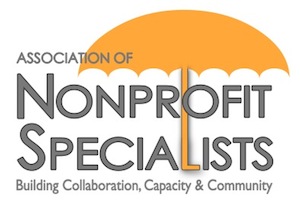 Partnership with Foundation Center:  Announcement about 2016 Facilitator OpportunitiesThe Association of Nonprofit Specialists is pleased to announce that the Foundation Center has once again asked us to help coordinate several educational workshops for its constituents in 2016.  These 90-minute sessions are pro-bono and typically attract 30-50 nonprofit professional attendees.If you are interested in being considered for this opportunity, please complete the attached proposal and send it back to program@npspecialists.org by Wednesday, January 20, 2016.Your proposed session must fall into one or more of the bulleted categories listed below:Other Relevant Details:The 2016 session dates are June 15, July 13, September 7, and November 10.  You must be available on one or more of these dates to be considered.Sessions will run from 11AM - 12:30PM.Sessions will be held at the Foundation Center’s new home in downtown Manhattan at 32 Old Slip, 24th Floor, New York, NY 10005-3500.Proposals will be reviewed by a sub-committee of the Association of Nonprofit Specialists, as well as staff from the Foundation Center. Applicants will be notified of the decision by the end of February.  Please contact program@npspecialists.org with any questions. 2016 Foundation Center Facilitator ProposalThis proposal is due by Wednesday, January 20, 2016.  Please submit it to program@npspecialists.org. Submit one form per proposed session. Do not exceed this page or include additional documents.  FundraisingNew funding modelsDiversified revenue streamsCorporate foundationsCorporate sponsorshipsCorporate partnershipsOperations & GovernanceStrategic planningBusiness plansCollaborationBoard developmentYour Name:Company Name:Company Website:Your Email:Professional Area(s) of Expertise:Proposed Session Title:Related Topic Area(s) (Use list on previous page; select as many as applicable):Brief Description of Session:Proposed Agenda for Session:On which session dates are you available? (June 15, July 13, September 7, November 10)Names & Companies of Others You Plan to Include as Facilitators (if applicable):Have you facilitated this session before?  If so, when and where?Have you facilitated any other workshops before?  If so, when and where?Name, Role & Contact Info for 2 References that can attest to your facilitation skills:Additional Information (optional):